　　　　　　　　　　JASTA CLUB  入会申込書　　　　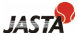 一般社団法人日本障がい者立位テニス協会　代表理事　柴谷　健　あて貴会の趣旨に賛同し、入会を申し込みます。入会後は、会則を遵守いたします。申込日　西暦　　　　　年　　　月　　　日入会希望者が未成年の場合、親権者同意のご署名をお願いします。以下JASTA使用欄様式1会員種別□　PLAYERS□　PARTNERS一般　・　学生　登録種別□　個人□　団体、企業ふりがな氏名団体・企業名（個人の場合は不要）担当部署生年月日　西暦　　　　　　　　年　　　　　月　　　　　日性別男　・　女住所〒〒〒電話番号メールアドレス1メールアドレス2障がい名障害等級　　　　　　　　　種　　　　　　　　　級健常者健常者障害原因（いづれかに○）先天性　・　事故　病気＝脳卒中・脊椎損傷・その他（　　　　　　　　）いつから西暦　　　　　年戦績・ランキング（無い場合は空欄）血液型RH   +   ・　ー　　　　　　型　　　署　　名受付会員証会費納入カテゴリー会員番号A1　・　A　・　　B1　・　B　PL　PA